EnglishThaiCANBERRA’S RECOVERY PLAN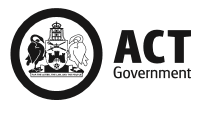 แผนฟื้นฟูกรุงแคนเบอร์ราCOVID-19 Easing of Restrictions Roadmap as at 2 December 2020แผนการผ่อนคลายมาตรการการแพร่ระบาด COVID-19 ณ วันที่ 2 ธันวาคม 2020STAGE 3ระยะที่ 3Step 3.1 – Monday 10 August 2020ขั้นที่ 3.1 - วันจันทร์ที่ 10 สิงหาคม 2020Maximum 100 peopleจำกัดจำนวนสูงสุดที่ 100 คนCOVID Safety Planแผนความปลอดภัยจากโรค COVID1 person per 4 square metres of usable space applies, to a maximum of 100 people in each indoor space and each outdoor space (excluding staff on premises)Reopening of:Casinos and gaming in clubsFood courts (dine-in)Steam-based services, including saunas, steam rooms, steam cabinets and bathhousesStrip clubs, brothels, escort agencies24-hour gyms – maximum of 25 people when unstaffedบังคับใช้กฎ 1 คนต่อพื้นที่ใช้สอย 4 ตารางเมตรได้สูงสุด 100 คนสำหรับแต่ละพื้นที่ทั้งในอาคารและนอกอาคาร  (ไม่นับรวมพนักงานที่อยู่ในสถานที่)การกลับมาเปิดใหม่ของคาสิโนและการเล่นพนันในคลับต่าง ๆศูนย์อาหาร (รับประทานในร้าน)บริการที่เกี่ยวกับไอน้ำ ได้แก่ ห้องซาวน่า ห้องอบไอน้ำ ตู้อบไอน้ำ และโรงอาบน้ำคลับระบำเปลื้องผ้า สถานค้าประเวณี เอสคอร์ตเอเจนซีโรงยิมที่เปิดทำการ 24 ชั่วโมง - รองรับได้สูงสุด 25 คน หากไม่มีพนักงานควบคุมดูแลWorking from home if it works for you and your employer.ทำงานจากที่บ้าน หากเป็นผลดีทั้งกับคุณและนายจ้างFrom 9am Friday 18 September 2020:ตั้งแต่เวลา 9.00 น. ของวันศุกร์ที่ 18 กันยายน 2020Smaller sized venues, facilities and businesses can return to their pre-COVID capacity, with a maximum of 25 people (excluding staff) across the whole venue.สถานประกอบการ สถานอำนวยความสะดวก และธุรกิจขนาดเล็กสามารถกลับไปประกอบการตามขีดความสามารถของตนก่อนเกิดสถานการณ์ COVID โดยรองรับลูกค้าได้สูงสุด 25 คน (ไม่นับรวมพนักงาน) ตลอดทั่วทั้งสถานประกอบการStep 3.2 - Friday 9 October 2020ขั้นที่ 3.2 - วันศุกร์ที่ 9 ตุลาคม 20201 person per 4 square metres indoors1 คนต่อพื้นที่ 4 ตารางเมตรสำหรับพื้นที่ในอาคาร1 person per 2 square metres outdoors1 คนต่อพื้นที่ 2 ตารางเมตรสำหรับพื้นที่นอกอาคารMaximum 500 people (from 13 Nov)จำกัดจำนวนสูงสุดที่ 500 คน (ตั้งแต่วันที่ 13 พฤศจิกายน)COVID Safety Planแผนความปลอดภัยจากโรค COVIDElectronic check in at venuesเช็กอินด้วยระบบอิเล็กทรอนิกส์ที่สถานประกอบการAll gatherings can increase to 200 people1 person per 2 square metres of usable outdoor spaceMedium-sized hospitality venues with total usable space between 101 and 200 square metres can have a maximum of 50 people throughout the venue (excluding staff)For cinemas and movie theatres – up to 50% capacity of each theatre, up to 200 peopleFor large indoor seated venues – ticketed events up to 50% capacity, up to 1,000 peopleFor enclosed outdoor venues with permanent tiered seating/grandstands – ticketed events up to 50% capacity, up to 1,000 peopleFor GIO Stadium and Manuka Oval – up to 50% seated capacityWorkplaces may commence a return to the workplace if it suits employers and employees.  If workplaces choose to return, a COVID- Safe Plan should be in place.การชุมนุมทุกประเภทสามารถเพิ่มเป็น 200 คน1 คนต่อพื้นที่ 2 ตารางเมตรสำหรับพื้นที่ใช้สอยนอกอาคารสถานที่ให้การต้อนรับขนาดกลางที่มีพื้นที่ใช้สอยระหว่าง 101 ถึง 200 ตารางเมตรสามารถรองรับลูกค้าได้สูงสุด 50 คนทั่วทั้งสถานที่ (ไม่นับรวมพนักงาน)โรงภาพยนตร์และโรงละคร - รับได้ไม่เกินร้อยละ 50 ของจำนวนที่แต่ละแห่งจะสามารถรองรับได้ โดยให้ได้ไม่เกิน 200 คนสถานประกอบการขนาดใหญ่ที่มีที่นั่งนอกอาคาร -  ขายตั๋วเข้างานได้ไม่เกินร้อยละ 50 ของจำนวนที่สามารถรองรับได้ โดยให้ได้ไม่เกิน 1,000 คนสถานที่จัดงานกลางแจ้งแบบปิดบริเวณได้ซึ่งมีที่นั่งลดหลั่นเป็นชั้น ๆ และเป็นอัฒจันทร์ - ขายตั๋วเข้างานได้ไม่เกินร้อยละ 50 ของจำนวนที่สามารถรองรับได้ โดยให้ได้ไม่เกิน 1,000 คนGIO Stadium และ Manuka Oval - รับได้ไม่เกินร้อยละ 50 ของจำนวนที่สามารถรองรับได้สถานที่ทำงานอาจเริ่มกลับมาเปิดทำการอีกครั้ง หากสถานที่นั้นมีความเหมาะสมสำหรับนายจ้างและลูกจ้าง  หากสถานที่ทำงานเลือกที่จะกลับมาเปิดทำการอีกครั้งจะต้องมีแผนความปลอดภัยจากโรค COVID (COVID Safe Plan) ด้วยFrom 9am Friday 13 November 2020:ตั้งแต่เวลา 9.00 น. ของวันศุกร์ที่ 13 พฤศจิกายน 2020All gatherings can increase to 500 peopleStanding consumption of food and beverages in an outdoor spaceการชุมนุมทุกประเภทสามารถเพิ่มเป็น 500 คนการยืนบริโภคอาหารและเครื่องดื่มในพื้นที่นอกอาคารStage 4 – Wednesday 2 December 2020Currently in placeระยะที่ 4 - วันพุธที่ 2 ธันวาคม 2020บังคับใช้ในปัจจุบัน1 person per 2 square metres indoor and outdoor1 คนต่อพื้นที่ 2 ตารางเมตรสำหรับพื้นที่ทั้งในและนอกอาคารMaximum 500 peopleจำกัดจำนวนสูงสุดที่ 500 คนCOVID Safety Planแผนความปลอดภัยจากโรค COVIDElectronic check in at venuesเช็กอินด้วยระบบอิเล็กทรอนิกส์ที่สถานประกอบการAll gatherings can have up to 500 peopleBusinesses can have 25 people across the venueIf businesses and venues want to have more than 25 people, they can use 1 person per 2 square metres of usable space in indoor and outdoor spaces, provided they use the Check In CBR appBusinesses and venues not using the Check In CBR app can continue to have 1 person per 4 square metres of usable space in indoor spaces and 1 people per 2 square metres in outdoor spacesPatrons to be seated while consuming alcohol in indoor spaces Cinemas and movie theatres - up to 65% capacity of each theatre, up to 500 people if using the Check In CBR app Large indoor venues - ticketed and seated events up to 65% capacity, up to 1,500 people Enclosed outdoor venues with permanent tiered seating/grandstands - ticketed and seated events up to 65% capacity, up to 1,500 peopleGIO Stadium and Manuka Oval - up to 65% seated capacityReturn to work where it suits employers and employees, with a COVID Safe Plan in place.การชุมนุมทุกประเภทสามารถมีได้ไม่เกิน 500 คนธุรกิจต่าง ๆ สามารถรองรับได้ 25 คน ตลอดทั่วทั้งสถานประกอบการหากธุรกิจและสถานประกอบการต้องการรองรับลูกค้ามากกว่า 25 คน พวกเขาจะต้องใช้กฎ 1 คนต่อ 2 ตารางเมตรสำหรับพื้นที่ใช้สอยทั้งในและนอกอาคาร โดยที่พวกเขาต้องใช้แอป Check In CBR ธุรกิจและสถานประกอบการไม่ใช้แอป Check In CBR ยังสามารถใช้กฎ 1 คนต่อ 4 ตารางเมตรสำหรับพื้นที่ใช้สอยในอาคาร และใช้กฎ 1 คนต่อ 2 ตารางเมตรสำหรับพื้นที่ใช้สอยนอกอาคารได้ลูกค้าจะต้องนั่งดื่มเครื่องดื่มแอลกอฮอล์ในพื้นที่่ในอาคาร  โรงภาพยนตร์และโรงละคร - รับได้ไม่เกินร้อยละ 65 ของจำนวนที่แต่ละแห่งจะสามารถรองรับได้ โดยให้ได้ไม่เกิน 500 คนหากมีการใช้แอป Check In CBR  สถานประกอบการขนาดใหญ่ในอาคาร - ขายตั๋วเข้างานและมีการกำหนดที่นั่งในงานได้ไม่เกินร้อยละ 65 ของจำนวนที่สามารถรองรับได้ โดยให้ได้ไม่เกิน 1,500 คน สถานที่จัดงานกลางแจ้งแบบปิดบริเวณได้ซึ่งมีที่นั่งลดหลั่นเป็นชั้น ๆ และเป็นอัฒจันทร์ - ขายตั๋วเข้างานและมีการกำหนดที่นั่งในงานได้ไม่เกินร้อยละ 65 ของจำนวนที่สามารถรองรับได้ โดยให้ได้ไม่เกิน 1,500 คนGIO Stadium และ Manuka Oval - รับได้ไม่เกินร้อยละ 65 ของจำนวนที่สามารถรองรับได้สถานที่ทำงานกลับมาเปิดทำการได้ หากมีความเหมาะสมสำหรับทั้งนายจ้างและลูกจ้าง โดยให้มีการกำหนดมาตรการตามแผนความปลอดภัยจากโรค COVIDFUTURE CONSIDERATIONSมาตรการในอนาคตFrom February 2021ตั้งแต่เดือนกุมภาพันธ์ 2021Move towards a COVID safe normalกลับเข้าสู่สภาวะปกติที่ปลอดภัยจากโรค COVIDCOVID Safe check pointsวันประเมินผล COVID SafeFortnightly public health risk assessments will continue informed by monitoring the impacts of eased restrictions.การประเมินความเสี่ยงสาธารณสุขทุกสองสัปดาห์จะยังคงเป็นตัวชี้วัดการเฝ้าระวังผลกระทบของมาตรการผ่อนคลายCheck point for further easing: 12 February 2021จุดประเมินผลเพื่อผ่อนคลายมาตรการเพิ่มเติม วันที่ 12 กุมภาพันธ์ 2021Avoid public transport in peak hour.หลีกเลี่ยงระบบขนส่งสาธารณะในช่วงเวลาเร่งด่วนRESTRICTIONS MAY HAVE EASED BUT YOUR RESPONSIBILITY HASN’Tมาตรการจำกัดอาจมีการผ่อนคลาย แต่ความรับผิดชอบของคุณไม่ได้ผ่อนคลายตามไปด้วยMaintain good hand hygieneรักษาหลักสุขอนามัยของมือให้ดีStay 1.5 metres apartเว้นระยะห่าง 1.5 เมตรStay home if you are unwell and get testedเก็บตัวอยู่บ้าน หากคุณไม่สบาย และไปเข้ารับการตรวจหาเชื้อMonitor travel adviceเฝ้าติดตามคำแนะนำด้านการเดินทางFurther information at covid19.act.gov.auสำหรับข้อมูลเพิ่มเติมไปที่ covid19.act.gov.au